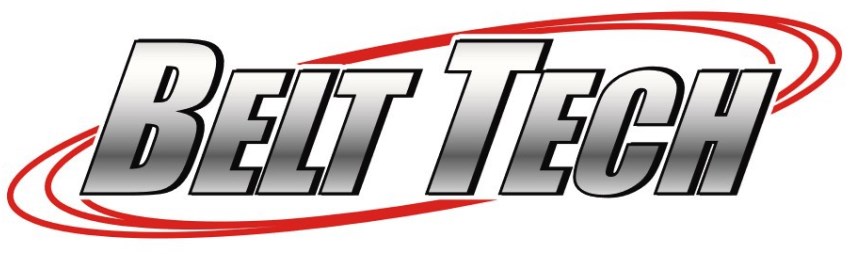 Position Title:  CNC OperatorLocation:  IndianaStart Date:  May 2018Respond to:  HR DirectorCNC Operator- Works with inside sales reps, branch managers and VP’s to prepare, process and ship orders. Maintains and operates CNC Slitter. This includes translating instructions and/or prints into computer commands, preparing and loading raw materials onto the machine, supervising the machine while running to make any necessary adjustments, inspecting end product for accuracy, maintaining accurate records of common orders as necessary, performing recurrent updates to software. CNC Operator will inspect and maintain machinery daily to ensure functionality and will perform preventative and scheduled maintenance per manufacturers recommendations. Will be called upon to assist Warehouse Manager with tasks as needed. CNC Operators must be able to lift 50 lbs. over their head daily and work a minimum of 40 hours per week. Pay is hourly, and he/she shall report to branch manager.Qualifications: Legally eligible to work in the United States. Must successfully complete pre-employment testing. High school diploma or equivalent.